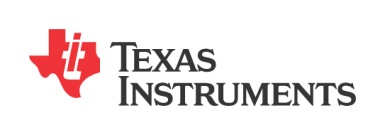 Project proposal for Texas Instruments Innovation Challenge India Design Contest 2015Project Domain – Industrial Automation, Automotive, Renewable Energy/Power, Safety & Security, Wireless, Automation, Medical/Assistive Technologies Project TitleCollege NameMentored by <Mentor Name><Designation><Department><College Name><College Address>Note: Suggested Length of project proposal – 6 pagesAbstractProvide an abstract about 100 to 150 words summarizing your project proposalKeywords—MSP430; C2000; Signal ProcessingMarket AnalysisA detailed study about the problem being addressed which covers the total addressable market, serviceable addressable market, study of existing solution and opportunities for enhancing/improving the solution, ease of adoption of proposed solution, cost etc. Highlight how the proposed solution will CHANGE the world/respective industry. Support your analysis with graphs, illustrations and quantitative data from different sourcesProject Descriptionexplain the intention/objective of your project in relation with Market StudyProposed SolutionCircuit Simulation results to support viability of the solutionWEBENCH based design report (BONUS)Include block diagrams  with explanation for each sub-systemDetails of any software component in the projectProject Execution Plan how to you intend to take it from proposal to prototypeThings to consider in taking it to prototype to productTI ContentList all the TI Parts to be used in the various subsystems of the proposed solutionBill of MaterialsConclusionSummarize the problem being addressed, your proposed solution bringing out the innovation and the IMPACT factorList of ReferencesAll publications, technical reports or other past works your project is based onList of supporting documentsNameCollege ID/Roll No.UG/PGCourse/BranchSemesterStudent 1Student 2Student 3Student 4Student 5TI Part (link all the parts to their respective product page on the TI website)Usage/Advantageeg – L293DTo drive the motors controlling the robotic armPart 2Part 3Part 4Part 5PartFunctionEstimated QuantityEstimated costeg – GSM ModuleTo communicate to user’s cellphonePart 2Part 3Part 4Part 5